1/3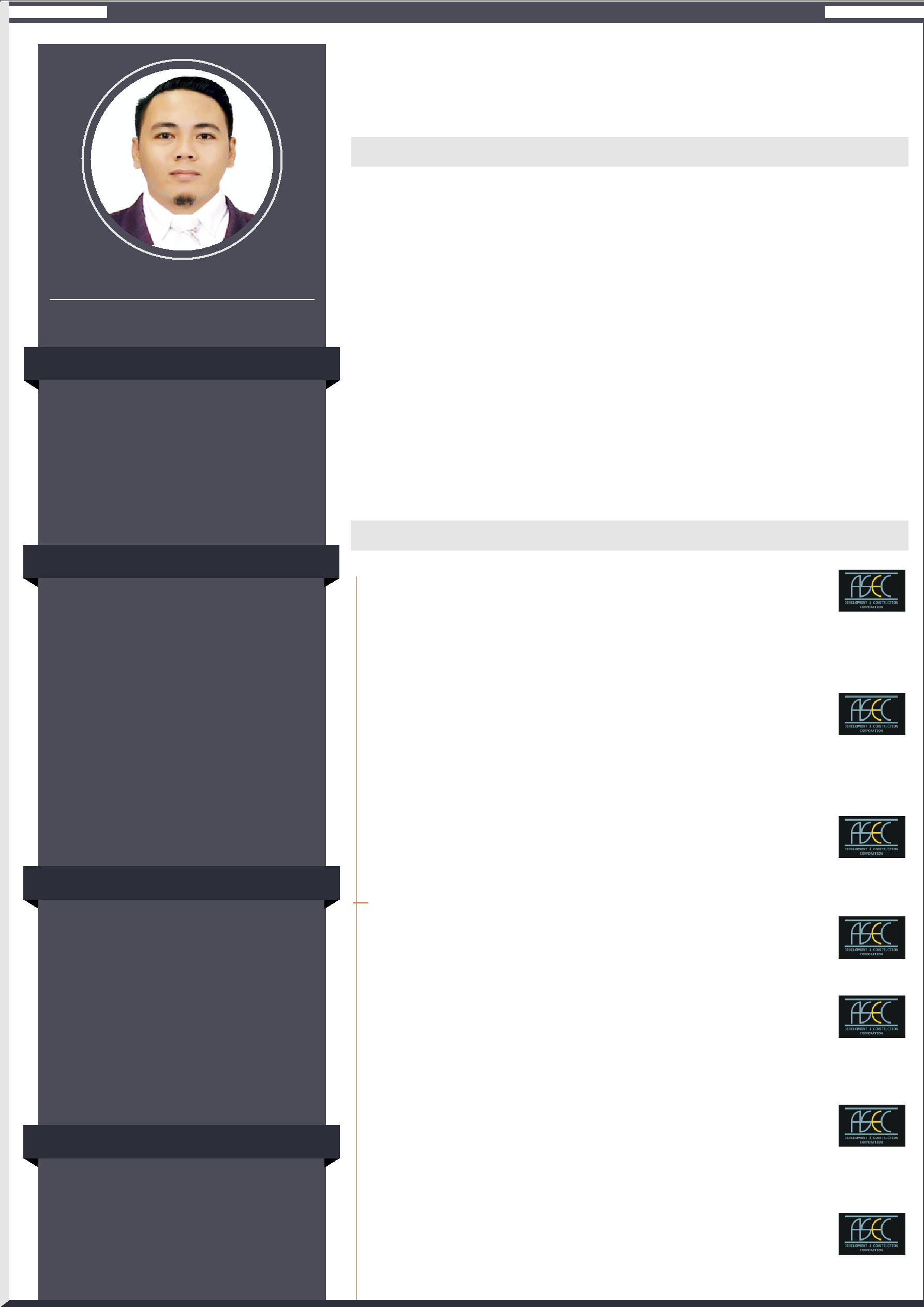 KEDAR ELECTRICAL ENGINEERCONTACT kedar.383049@2freemail.com 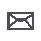 TECHNICAL SKILLS Installation And Termination  Testing and Troubleshoot  Supervision and Monitoring  Critical-Thinking  Project Management  Quality Assurance  Operation Control  Safety Concern  Electrical Engineering  Electrical Wiring  Power Distribution  Electrical Design  MEP Coordination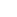 SOFT SKILLS Exceptional Leadership Skills Excellent Communication Skills Able to work under pressure Keen to details Time Management Flexible and adapt to any situation Problem Solving Abilities Management skills Excellent interpersonal skills Dedicated Team playerIT FORTE AutoCAD Microsoft Word Microsoft Excel Email Operation InternetAspiring for a challenging career in a professionally managed concern, as an Electrical Engineer (High Rise Building Structure) ~ PROFILE SUMMARY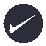  Top Performing Electrical Engineer with 08+ Years of Experience working with Construction industry in Philippines .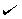  Experienced with Electrical Construction Firm, Structural and Architectural Construction Development Company In the Construction Industry. Expert In Implementation, Development, Maintenance of Project and MEP (Mechanical, Electrical, and Plumbing) Coordination. Comprehensive Understanding Of Electrical Health And Safety Regulation. Project leader with repeated successes in delivering and deploying suitable, high performance, cost effective systems on time. Adept in readily gathering and translating complex requirements intoviable solutions. Excel at collaborating across departments, coordinate with staff, sub contractors and management to complete projects on time. Enjoys being a part of a team, as well as managing, motivating and training a productive team and thrives in high pressure and challenging working environments. PROFESSIONAL EXPERIENCE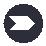  Designation: ELECTRICAL ENGINEER/MEP COORDINATOR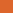 Company:	ASEC Development & Construction CorporationLocation:	Cubao, Quezon City, 1109, PhilippinesTenure:	September, 2011 to May, 2018 Project:	18-Story Savoy Hotel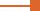 Tenure:	November, 2015 - May, 2018Client:	Mr. Andrew Tan - Mega World CorporationLocation:	Lapu-lapu City Cebu, Philippines Project:	12-Story Building(Chong Hua Hospital, Chong Hua Cancer Center Institute) Tenure: September, 2014 - November, 2015Client:	Mr. Lim Liu - Associacion Benevola De Cebu, Inc.Location:	Mandaue City Cebu, PhilippinesProject:	Berhin sa Regla Parish Church - Additional Works/RenovationTenure:	January, 2015 - September, 2015Location:	Lapu-lapu City Cebu, Philippines Project:	29 - Story Marco Polo Tower II ResidencesTenure:	December, 2012 - September, 2014Client:	Metro Bank - Federal Land Inc.Location:	Nivel Hills Lahug Cebu City, Philippines Project:	Oakridge PavilionTenure:	September, 2012 - December, 2012Client:	Oakridge Realty Development CorporationLocation:	Mandaue City, Philippines Project:	28-Story Condominium, Citiloft One CondominiumTenure:	April, 2012 - September, 2012Client:	J-King and Sons Company Inc.Location:	General Maxilom Avenue Cebu City, PhilippinesKedar  - Electrical Engineer -  kedar.383049@2freemail.com 	2/3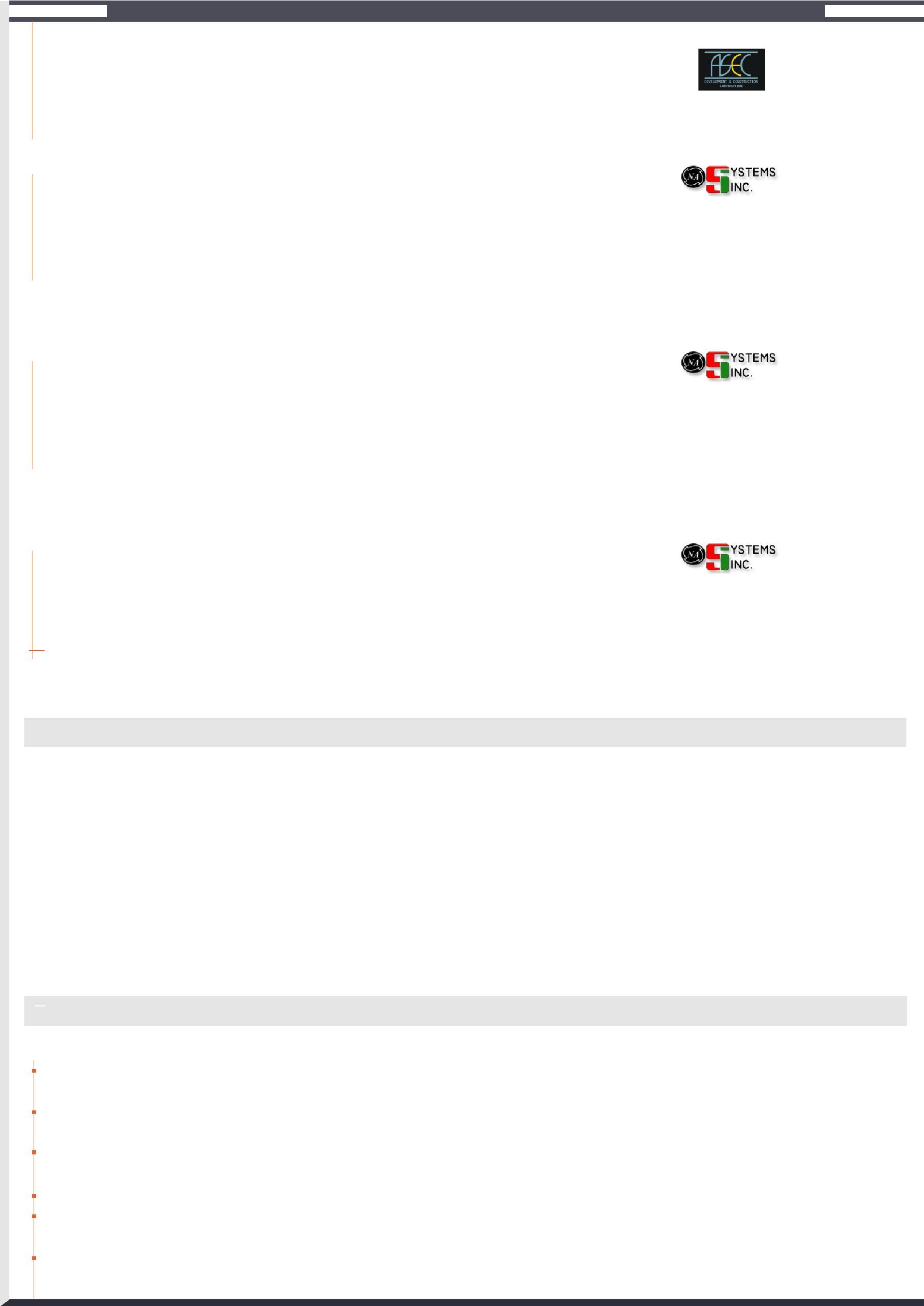  Project:	33-Story Building, Ramos Tower CondominiumPosition:	Electrical EngineerTenure:	September, 2011 - April, 2012Client:	J-King and Sons Company Inc.Location:	Cebu City, Philippines Designation: SAFETY OFFICER/ELECTRICIANCompany:	N.A. Systems Inc.Tenure:	January, 2010 to July, 2011Location:	CebuBusiness Park, Cebu City 6000 Philippines Project:	18-Story Building, E-Bloc 2Client:	Cebu Holdings Inc., An Affiliate of Ayala Land, Inc.Location:	I.T. Park Lahug Cebu City, Philippines Designation: PROJECT ENGINEER/ELECTRICIANCompany:	N.A. Systems Inc.Tenure:	October, 2009 - January, 2010Location:	CebuBusiness Park, Cebu City 6000 Philippines Project:	12-Story Building, Chong Hua Parking Building.Client:	Mr. Lim Liu - Associacion Benevola De Cebu, Inc.Location:	Cebu City, Philippines Designation: ON THE JOB TRAINING/ELECTRICIANCompany:	N.A. Systems Inc.Tenure:	July, 2009 - October, 2009Location:	CebuBusiness Park, Cebu City 6000 Philippines PROFESSIONAL CERTIFICATES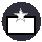  EXPERIENCE HIGHLIGHTS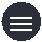 KEY HIGHLIGHTS WITH ASEC DEVELOPMENT AND CONSTRUCTION CORPORATION AND N.A. SYSTEMS INC.Coordination among consultants, civil and MEP for technical matters, regarding work progress and execution conflicts of both external and internal works.Conducting, daily site walks with either consultants, civil or MEP team for progress details, in order to comply with construction program.Arranging and attending meetings with consultants, MEP and civil for resolving technical matters that were unseen in the coordination drawing, etc.Supervision of material submittals and its availability at site.Implementing methods to monitor approvals for MEP clearances to commence civil activities and vice versa, for progress monitoring.Supervision in the installation of equipments like Control panels, Power Transformers, HV and LV Cables etc.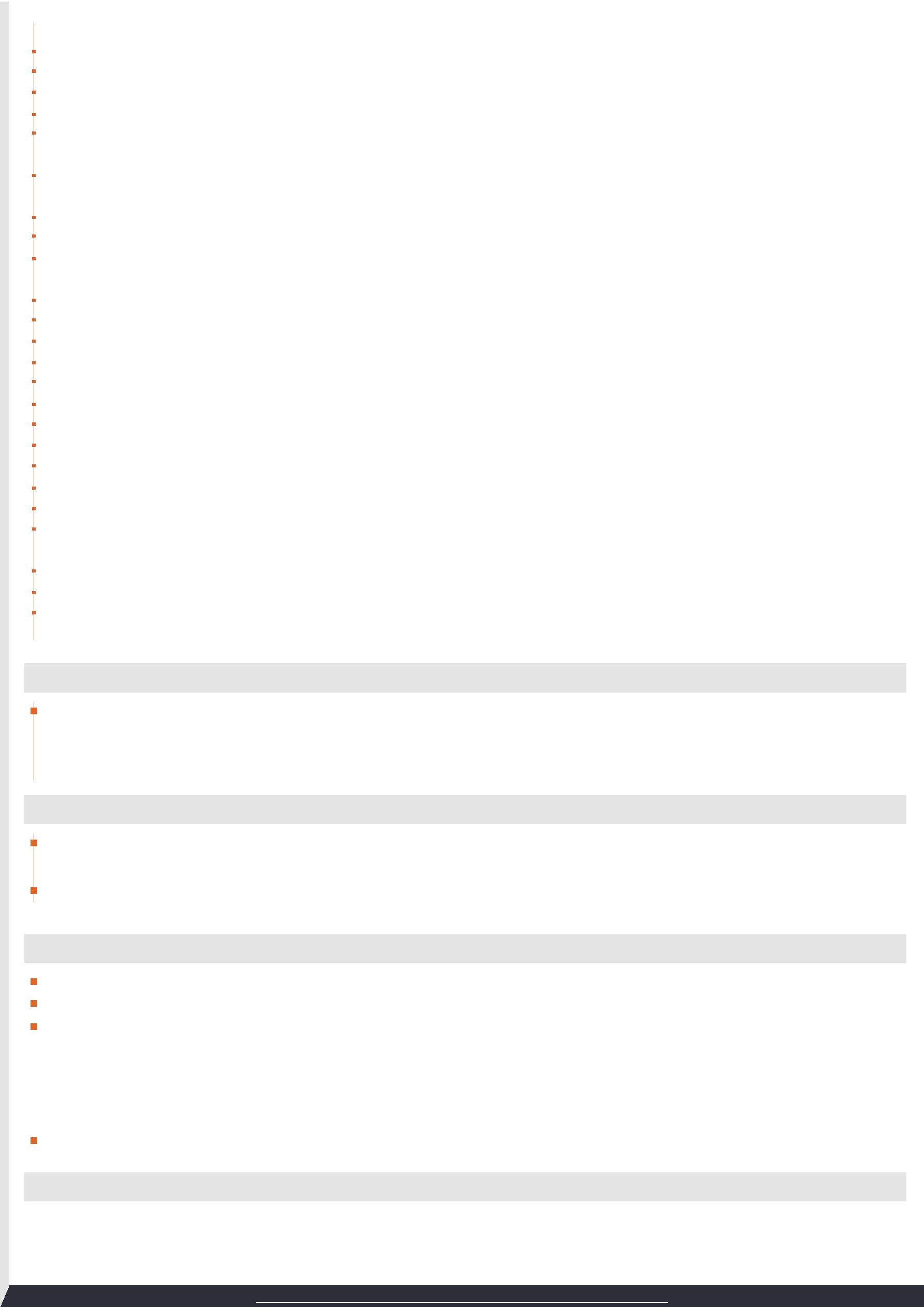 Co-ordination and monitoring the progress of Electrical, Sanitary plumbing and mechanical system( Lightings, Power, Fire alarm, CCTV, HVAC and PPR Pipes etc.) Such as installation and testing. Co-ordination with consultant/supplier/contractor for inspections and witness testing, energization, etc.Supervision of sub contractor's Man Power Details and reporting to the Senior Project Manager in charge.Checking of the Pre Pour areas day by day and attaining MEP Clearance. Snagging of all electrical works & co-ordinate with subcontractor to implement the remedial measures and complete the job in time.During initial stage of project, Execution and maintenance of all MEP services, including cable laying, power termination, water supply, fire alarm, fire fighting and drainage for mobilization of site office, camp and site.Preparation of Load Schedule for site offices, store and site mobilization works in order to arrange generators.Preparation of daily, weekly and monthly reports for MEP division manager.Preparation of as built drawings for MEP services.KEY CONTRIBUTION:Completed the project on time, within budget and to the desired quality.Designed, Applied the temp. Power, Water supply and Internet connection are completed in time and schedule. Successfully Managed over all Electrical Maintenance supply for structural, architectural works and office facilities Completed the structural works, Sanitary Plumbing and Fire Protection for Sleeves Installation. All subcontractors and trade contractors are provided temporary electric and water supply.Completed the assigned scope of works base on the time frame schedule.Received the building permit including Structural, Mechanical, Electrical, Sanitary Plumbing, and Fire Protection Permit.Managed over all Electrical Maintenance supply for structural, architectural works and office facilities.Oakridge Pavilion Project completed within 3 months schedule.Assisted the MEPF for the testing start up and Permanent operation.Developed and Implemented power riser supply.Resolved the problems and connected wires to circuit breakers, transformers and other components within designated schedules.Completed the Lightings, Power and Aux. Lay-out for embedded and exposed piping installation.Supported and assisted the Installation of riser bus duct.Supported and assisted in the operation of cable pulling and termination of secondary supply for generator (Chong Hua Hospital). ACADEMIC QUALIFICATIONS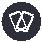 Bachelor of Science in Electrical EngineeringInstitute:	University of CebuLocation:	Sanciangko St. Cebu City, 6000, PhilippinesYear:	October, 2009 SEMINARS ATTENTED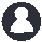 The installation of SPECSEAL Firestop Products.Year: January, 2014Auto Deck/Auto CADYear: 2011 PERSONAL VITAE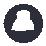  DECLARATION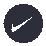 The information provided above is true to the best of my knowledge. If I were placed in your esteemed concern, I will discharge my duties with at most sincerity and to your full satisfaction.Kedar Note: Authenticate Documents are available upon request.Project:Latter-Day Saints TempleProject:Latter-Day Saints TempleProject:Latter-Day Saints TempleClient:Mormon'sLocation:Cebu City, PhilippinesEmployment Certification (Electrician, Project Engineer, Safety Officer)Employment Certification (Electrician, Project Engineer, Safety Officer)Employment Certification (Electrician, Project Engineer, Safety Officer)Employment Certification (Electrician, Project Engineer, Safety Officer)Year: August, 2011Employment Certification (Electrician, Project Engineer, Safety Officer)Employment Certification (Electrician, Project Engineer, Safety Officer)Employment Certification (Electrician, Project Engineer, Safety Officer)Employment Certification (Electrician, Project Engineer, Safety Officer)Year: August, 2011Company:N.A. Systems, Inc.N.A. Systems, Inc.N.A. Systems, Inc.N.A. Systems, Inc.Location:Cebu City 6000 PhilippinesCebu City 6000 PhilippinesCebu City 6000 PhilippinesCebu City 6000 PhilippinesCertification in Construction Safety TrainingCertification in Construction Safety TrainingYear: October, 2010Certification in Construction Safety TrainingCertification in Construction Safety TrainingYear: October, 2010Certification in Construction Safety TrainingCertification in Construction Safety TrainingYear: October, 2010Company:Department of Labor and Employment (DOLE Regional Office VII)Department of Labor and Employment (DOLE Regional Office VII)Department of Labor and Employment (DOLE Regional Office VII)Department of Labor and Employment (DOLE Regional Office VII)Location:Cebu City 6000 PhilippinesCebu City 6000 PhilippinesCebu City 6000 PhilippinesCebu City 6000 PhilippinesCertification On The Job Training (Electrician)Certification On The Job Training (Electrician)Certification On The Job Training (Electrician)Certification On The Job Training (Electrician)Certification On The Job Training (Electrician)Year: September, 2009Certification On The Job Training (Electrician)Certification On The Job Training (Electrician)Certification On The Job Training (Electrician)Certification On The Job Training (Electrician)Certification On The Job Training (Electrician)Year: September, 2009Certification On The Job Training (Electrician)Certification On The Job Training (Electrician)Certification On The Job Training (Electrician)Certification On The Job Training (Electrician)Certification On The Job Training (Electrician)Year: September, 2009Company:N.A. Systems, Inc.N.A. Systems, Inc.Location:Cebu City 6000 PhilippinesCebu City 6000 PhilippinesCebu City 6000 PhilippinesCebu City 6000 PhilippinesKedar  - Electrical Engineer -  kedar.383049@2freemail.com3/3Age:32 yrsSex:MaleCivil Status:SingleCitizenship:FilipinoCitizenship:FilipinoCitizenship:FilipinoCitizenship:FilipinoCitizenship:FilipinoReligion:Roman CatholicReligion:Roman CatholicReligion:Roman CatholicBirth Date :March 23, 1986Birth Date :March 23, 1986Birth Date :March 23, 1986Languages:English, Tagalog and BisayaLanguages:English, Tagalog and Bisaya